PROVINCIE OOST – VLAANDERENARRONDISSEMENT:  AALSTSTAD NINOVENIS-code 41048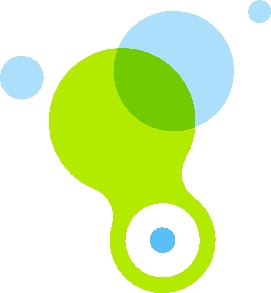 BUDGET 2018doelstellingenboomSecretaris			Carine Coppens				Financieel beheerder		Ivan DemeyAdres: 			Centrumlaan 100 – 9400 Ninove		Telefoon: 			054 31 32 33Postrekening:		  	BE78 0000 0199 7186 - BPOTBEB1  	Rekeningnummer Belfius	BE97 0910 0031 2449 – GKCCBEBBDOELSTELLINGENBOOM 2018Inhoudstafel bij doelstellingenboom Voorwoord	4Algemeenheden	5SD 1: Ninove wordt verder uitgebouwd tot een bruisend centrum voor de eigen inwoners en het omliggende	9BD 1/1 : Ondersteunen verenigingsleven	9BD 1/2 : Organisatie laagdrempelige activiteiten	9BD 1/3 : Culturele aanbod	10BD 1/4 : Jeugdaanbod	11BD 1/5 : Sportaanbod	11BD 1/6 : Samenwerking met diverse partners	12BD 1/7 : kwalitatieve uitrusting en infrastructuur	12BD 1/8 : Cultureel en religieus erfgoed	14BD 1/9 : Aantrekkelijk imago	15BD 1/10 : Vrijwilligers	15BD 1/11 : Kwaliteitsvol onderwijs	15BD 1/13 : Kwaliteitsvol kunstonderwijs	17BD 1/14 : Handel, horeca, middenstand en markten	18BD 1/15 : Landbouw	19BD 1/16 : Bedrijven	19BD 1/17 : Werkgelegenheid	19BD 1/18 : Ontwikkeling regionale bedrijvenzone	20SD 2 : De integrale veiligheid binnen Ninove wordt verhoogd	21BD 2/1 : Veilige en leefbare stad	21BD 2/2 : Schade voorkomen of beperken	21SD 3 : De solidariteit binnen de Ninoofse samenleving wordt versterkt	23BD 3/1 : Gelijke kansenbeleid	23BD 3/2 : Kinderopvang	23BD 3/3 : Inwoners met een migratieachtergrond	24BD 3/4 : Andersvaliden	25BD 3/5 : Inwoners met laag inkomen en kansarmen	25BD 3/6 : huis van het Kind	26BD 3/7 : Gezonde gemeente	26BD 3/11 : Ontwikkelingssamenwerking	27BD 3/12 : Flankerend onderwijs	27SD 4 : Ninove wordt verder ontwikkeld tot een duurzame, mobiele en goed geordende stad	29BD 4/1 : Het openbaar domein is goed onderhouden en uitgebouwd	29BD 4/2 : Veilig verkeer voor iedere weggebruiker	31BD 4/3 : Efficiënt en gestructureerd waterbeheer	32BD 4/4 : Duurzame nutsvoorzieningen	33BD 4/5 : Duurzaam geordende ruimte	33BD 4/6 : Kwaliteitsvolle woningen	34BD 4/7 : Gezonde leefomgeving	34BD 4/8 : Natuurwaarden behouden en versterken	35BD 4/9 : Dierenwelzijn	36BD 4/10 : Herontwikkeling ocmw site	36SD 5 : Ninove wordt een modeldienstverlener: klantgericht, kwalitatief, efficiënt en hedendaags	37BD 5/1 : Klantvriendelijke dienstverlening	37BD 5/2 : Efficiënte werking	37BD 5/3 : Kwaliteitsvolle werking	39BD 5/4 : Onderhoud patrimonium	39BD 5/5 : Optimale huisvesting diensten	40BD 5/6 : Financieel gezond	40BD 5/7 : Ondersteuning erediensten	41BD 5/8 : Centralisatie van alle politiediensten	41BD 5/9 : Oprichten sociaal huis	43SD 6 : Inspraak, participatie en communicatie staan centraal in de beleidsvoering in Ninove	44BD 6/1 : Informeren	44BD 6/2 : Participeren	44VoorwoordIn 2016 werd gekozen om de doelstellingenboom te vereenvoudigen, rekening houdend met volgende krachtlijnen: De 3 grote richtlijnen bij deze vereenvoudiging waren:er werd niet geraakt aan de acties van de investeringener werd niets gewijzigd aan de prioritaire doelstellingener is toegezien op het behoud van de Vlaamse beleidsprioriteiten.Om de overgang duidelijk te maken, volgt hieronder een opsomming van de belangrijkste wijzigingen:dubbele acties werden geschraptgerealiseerde acties werden geschraptacties rond hetzelfde thema werden gebundeldacties rond toelagen werden gebundeld per themaacties rond recurrend beleid werden gebundeld in 1 actieOm u de overgang duidelijk te maken, vindt u hieronder de opsomming van de belangrijkste wijzigingenSector overschrijdendPer sector DOELSTELLINGENBOOM 2018SD 1 : Ninove wordt verder uitgebouwd tot een bruisend centrum voor de eigen inwoners en het omliggendeBD1/1 : Ondersteunen verenigingsleven: De sociale cohesie in Ninove is versterkt als gevolg van de ondersteuning van het verenigingsleven en individuele initiatievenAP 1/1/1: Ninove ondersteunt via een doelgericht subsidiebeleid alle verenigingen met een werking binnen de vrijetijdsbelevingBD1/2 : Organisatie laagdrempelige activiteiten: Het gemeenschappelijk contact tussen de verschillende lagen van de bevolking is toegenomen als gevolg van de organisatie van een reeks laagdrempelige activiteitenAP 1/2/2: Ninove versterkt de sociale cohesie in de deelgemeentenAP 1/2/1: Ninove organiseert een laagdrempelige programmatieBD1/3 : Culturele aanbod: Een ruimer en meer divers publiek smaakt het culturele aanbod, een gevolg van meer aandacht voor cultuureducatieAP 1/3/1: Ninove ontwikkelt een beeldende kunstenbeleidAP 1/3/2: Ninove zet via de bibliotheek volop in op levenslang leren,  stimuleert de leesmotivatie, verhoogt de informatiegeletterdheid en de mediawijsheidAP 1/3/3: Ninove realiseert via het cultuurcentrum een eigen cultuuraanbod met een lokale en regionale uitstralingAP 1/3/4: Ninove bewaart en valoriseert het lokale erfgoedBD1/4 : Jeugdaanbod: De Ninoofse jeugd wordt aangetrokken door het vrijetijdsaanbodAP 1/4/1: Ninove voorziet ontmoetingsmogelijkheden voor jongeren en bouwt ook zelf een jeugdaanbod uitAP 1/4/2: Er is in Ninove bijzondere aandacht voor jeugdcultuur in al zijn vormenBD1/5 : Sportaanbod: Een ruimer en meer gediversifieerd publiek gaat in op het sportaanbodAP 1/5/1: Ninove voert een activeringsbeleid met het oog op levenslange sportparticipatie via een anders georganiseerd en laagdrempelig beweeg- en sportaanbodBD1/6 : Samenwerking met diverse partners: Ninove werkt voor de realisatie van het vrijetijdsaanbod samen met actoren, partners en in netwerkenAP 1/6/1: Ninove bouwt structurele samenwerkingen uit met organisaties en partners en voert een doelgroepenbeleidBD1/7 : kwalitatieve uitrusting en infrastructuur: Kwalitatieve uitrusting en infrastructuur is ter beschikking om een gevarieerd vrijetijdsaanbod te realiserenAP 1/7/1: Ninove investeert in typische uitrusting voor de vrijetijdssectorAP 1/7/2: Ninove voorziet kwalitatieve binneninfrastructuur voor de vrijetijdssectorAP 1/7/3: Ninove voorziet kwalitatieve buiteninfrastructuur voor de vrijetijdssectorBD1/8 : Cultureel en religieus erfgoed: Het cultureel en religieus erfgoedpatrimonium is in goede staatAP 1/8/1: Ninove onderhoudt het onroerend erfgoed als een goede huisvader en zorgt voor de nodige restauraties, in overleg met de bevoegde instanties en in dialoog met de stedelijke erfgoedraadBD1/9 : Aantrekkelijk imago: Ninove heeft een aantrekkelijk imago bij inwoners en in het omliggendeAP 1/9/1: Ninove zet structureel in op stadspromotieAP 1/9/2: Ninove bouwt aan een band met de inwoners en viert samen belangrijke levensmomentenBD1/10 : Vrijwilligers: Vrijwilligers werken in Ninove mee aan projecten en evenementenAP 1/10/1: Ninove ontwikkelt een degelijk vrijwilligersbeleidBD1/11 : Kwaliteitsvol onderwijs: Leerlingen krijgen kwaliteitsvol onderwijs in goed uitgeruste stedelijke basisscholenAP 1/11/1: Ninove biedt kwaliteitsvol onderwijsAP 1/11/2: Ninove houdt de schoolinfrastructuur in goede staat en breidt deze waar nodig uitAP 1/11/3: Ninove voorziet de nodige ICT uitrusting voor het stedelijke basisonderwijsBD1/13 : Kwaliteitsvol kunstonderwijs: Leerlingen volgen kwaliteitsvol kunstonderwijs in een goed uitgeruste stedelijke schoolAP 1/13/2: Ninove houdt de schoolinfrastructuur in goede staat en breidt deze waar nodig uitBD1/14 : Handel, horeca, middenstand en markten: De handel, horeca, middenstand en markten in Ninove florerenAP 1/14/1: Ninove profileert zich als echte shoppingstadAP 1/14/2: Ninove neemt maatregelen om winkelen aangenaam te makenAP 1/14/3: Ninove houdt het kerngebied vlot bereikbaar voor alle vervoersmodiAP 1/14/4: Ninove neemt initiatieven om in de deelgemeenten een kwalitatief en bereikbaar handelsaanbod te behouden en uit te breidenBD1/15 : Landbouw: De landbouw in Ninove floreertAP 1/15/1: Ninove ondersteunt de lokale landbouwBD1/16 : Bedrijven: Bedrijven hebben voldoende kwalitatieve ruimte om zich te kunnen ontwikkelenAP 1/16/1: Ninove richt een KMO-zone te Outer/Appelterre in en brengt deze op de marktAP 1/16/3: Ninove evalueert het gebruik van bestaande industriegebieden en wijzigt desgevallend de bestemming met het oog op hergebruikAP 1/16/4: Ninove organiseert en faciliteert netwerking tussen de stad, bedrijven en ondernemersBD1/17 : Werkgelegenheid: In Ninove is er voldoende werkgelegenheidAP 1/17/1: Ninove neemt maatregelen om de werkgelegenheid op het eigen grondgebied te bevorderenBD1/18 : Ontwikkeling regionale bedrijvenzone: De nieuwe industriezone ‘Ter Groeninge’ is op kwalitatieve wijze ontwikkeld
SD 2 : De integrale veiligheid binnen Ninove wordt verhoogdBD2/1 : Veilige en leefbare stad: 2/1 - Inwoners en bezoekers ervaren Ninove als een veilige en leefbare stadAP 2/1/1: Ninove zorgt voor een correcte ondersteuning van de veiligheidsdienstenAP 2/1/2: Ninove neemt ook via de andere besturen de nodige initiatieven om de veiligheid en leefbaarheid te verhogenBD2/2 : Schade voorkomen of beperken: Schade door brand of calamiteiten wordt zoveel mogelijk voorkomen of beperktAP 2/2/1: Ninove treft de nodige voorbereidingen om noodsituaties adequaat aan te pakkenAP 2/2/2: Ninove neemt de nodige maatregelen om gedupeerden bij noodsituaties bij te staanSD 3 : De solidariteit binnen de Ninoofse samenleving wordt versterktBD3/1 : Gelijke kansenbeleid: Kansen creëren om iedereen volwaardig te laten participeren aan de samenlevingAP 3/1/1: Ninove heeft aandacht voor de specifieke behoeften van seniorenAP 3/1/2: Ninove zet in op diverse mogelijkheden om discriminatie tegen te gaan en verdraagzaamheid te bevorderenBD3/2 : Kinderopvang: Ninove zorgt tegen 2019 voor een nog beter toegankelijk en toereikend aanbod aan kinderopvangAP 3/2/1: Ninove vergroot het aanbod aan voorschoolse kinderopvangAP 3/2/2: Ninove optimaliseert de opvang van kinderen van 2,5 tot 15 jaar tijdens de vakantieperiodesAP 3/2/8: Ninove organiseert kwaliteitsvolle buitenschoolse kinderopvangBD3/3:  Inwoners met een migratieachtergrond: Inwoners met een migratieachtergrond zijn volwaardig lid van de samenlevingAP 3/3/1: Ninove neemt de regierol op voor het integraal lokaal integratiebeleidAP 3/3/2: Ninove bevordert het wederzijds respect tussen Ninovieters met en zonder migratieachtergrondAP 3/3/3: Ninove neemt initiatieven om de participatie van anderstalige inwoners en inwoners met een migratieachtergrond aan het maatschappelijk leven te bevorderenBD3/4 : Andersvaliden: Andersvaliden participeren volwaardig aan de samenlevingAP 3/4/1: Ninove onderneemt specifieke acties om personen met een handicap te laten participeren aan het vrijetijdsaanbodAP 3/4/2: Ninove ondersteunt opvanginitiatieven voor mensen met een beperkingBD3/5 : Inwoners met laag inkomen en kansarmen: Inwoners met een laag inkomen en kansarmen participeren volwaardig aan de samenlevingAP 3/5/1: Ninove bevordert de deelname van maatschappelijk kwetsbare kinderen en jongeren aan de samenlevingAP 3/5/2: Ninove bevordert de deelname van kansarmen aan vrijetijdsactiviteitenBD3/6 : Huis van het Kind: Om iedereen optimale kansen te geven tot het vinden van (preventieve) gezinsondersteuning, ontsluiten we het aanbod van alle kind ondersteunende diensten via een centraal laagdrempelige toegangspoort: Huis van het KindAP 3/6/1: We ontwikkelen een sterk lokaal netwerk samen met alle kindondersteunende diensten om beter te kunnen inspelen op de stijgende vraag naar (preventieve) gezinsondersteuning voor jonge en toekomstige gezinnenAP 3/6/2: Een laagdrempeling aanbod organiseren voor jonge (kwetsbare) gezinnenBD3/7 : Gezonde gemeente: Ninove voert een intensief gezondheidsbeleid zodat iedereen vrij, bewust en met onderbouwde kennis gezonde keuzes kan makenAP 3/7/1: Ninove voert voor de doelgroep kinderen en jongeren een actief preventiebeleid op vlak van fysieke en geestelijke gezondheidAP 3/7/2: Ninove voert een integraal gezondheidsbeleid en geeft hierbij zelf het goede voorbeeldAP 3/7/3: Via het intern gezondheidsbeleid geeft het lokaal bestuur het goede voorbeeldBD3/11 : Ontwikkelingssamenwerking: AP 3/11/1: Ninove neemt ontwikkelingssamenwerking op in het reguliere lokale beleid en zet in op verdere professionalisering op het vlak van gedecentraliseerde ontwikkelingssamenwerking, zowel via eigen acties als door lokale initiatieven te coôrdinerenBD3/12 : Flankerend onderwijs: Alle Ninoofse scholen kunnen op de regierol van de stad rekenen inzake flankerend onderwijsbeleidAP 3/12/1: Ninove bouwt het flankerend onderwijsbeleid verder uitAP 3/12/2: Ninove zet initiatieven op om de gelijke kansen van kansarmen en niet-nederlandstaligen te versterkenSD 4 : Ninove wordt verder ontwikkeld tot een duurzame, mobiele en goed geordende stadBD4/1 : Het openbaar domein is goed onderhouden en uitgebouwd: Het openbaar domein is goed onderhouden en uitgebouwdAP 4/1/1: Ninove legt nieuwe voetpaden aan en onderhoudt de bestaande goedAP 4/1/2: Ninove onderhoudt het bestaande wegennet en vernieuwt dit waar nodig, met rijbanen die de snelheid sturen, rioleringen, fietspaden en voetpadenAP 4/1/3: Ninove legt nieuwe fietspaden aan als snelle en veilige verbindingen voor de zwakke weggebruikerAP 4/1/4: Ninove onderhoudt de bestaande openbare groene ruimtes goed en richt nieuwe groenvoorzieningen inBD4/2 : Veilig verkeer voor iedere weggebruiker: Weggebruikers verplaatsen zich veilig in Ninove, ongeacht de verplaatsingswijzeAP 4/2/1: Ninove legt het mobiliteitsbeleid vast in het mobiliteitsplan en voert dit uitAP 4/2/2: Ninove neemt maatregelen om verplaatsingen te voet en per fiets te bevorderen en om de zwakke weggebruiker te beschermenAP 4/2/3: Ninove neemt maatregelen om het gemotoriseerd verkeer te geleidenAP 4/2/4: Ninove werkt mee aan de inrichting en het onderhoud van het openbaar vervoersnetBD4/3 : Efficiënt en gestructureerd waterbeheer: Het water wordt in Ninove gestructureerd en efficiënt beheerd, in functie van mens en milieuAP 4/3/1: Ninove neemt samen met Rio-P de nodige maatregelen om afvalwater te scheiden en zuiverenAP 4/3/2: Ninove neemt de nodige maatregelen om hemelwater en oppervlaktewater te beheersenAP 4/3/3: Ninove neemt de nodige maatregelen om erosie te bestrijdenBD4/4 : Duurzame nutsvoorzieningen: De nutsvoorzieningen zijn in Ninove duurzaam ontwikkeldAP 4/4/1: Ninove onderhoudt het openbare verlichtingsnet en legt dit waar nodig op een duurzame wijze opnieuw aanAP 4/4/2: Ninove onderhoudt het waterleidingsnetBD4/5 : Duurzaam geordende ruimte: De ruimte wordt in Ninove duurzaam geordend en de toekomstige ontwikkeling uitgetekendAP 4/5/1: Ninove voert een correct en gebiedsgericht vergunningenbeleidAP 4/5/2: Ninove voert het gemeentelijk structuurplan op het terrein uitBD4/6 : Kwaliteitsvolle woningen: De inwoners van Ninove wonen in kwaliteitsvolle woningenAP 4/6/1: Ninove neemt maatregelen om de kwaliteit van de woningen te garanderenBD4/7 : Gezonde leefomgeving: De inwoners van Ninove beschikken over een kwalitatieve en gezonde leefomgevingAP 4/7/1: Ninove stimuleert milieuverantwoorde consumptie en duurzaam materialengebruik en speelt hierbij een voorbeeldrolAP 4/7/2: Ninove voert een degelijk afvalstoffenbeleidAP 4/7/3: Ninove streeft naar een klimaatneutrale stad tegen 2050AP 4/7/4: Ninove voert een duurzaam lokaal milieubeleid door het verbeteren van de lokale leefkwaliteitAP 4/7/5: Ninove treedt krachtdadig op tegen milieuoverlastBD4/8 : Natuurwaarden behouden en versterken: De natuurwaarden in Ninove worden behouden en versterktAP 4/8/1: Ninove stimuleert streekeigen fauna en floraAP 4/8/2: Ninove bouwt de stadsrandbossen verder uitBD4/9 : Dierenwelzijn: Het dierenwelzijn in Ninove wordt gegarandeerdAP 4/9/1: Ninove neemt maatregelen om het dierenwelzijn te bevorderenBD4/10 : Herontwikkeling ocmw site: De site van het vroegere OCMW-rusthuis en de omgeving is op kwalitatieve wijze ontwikkeld
SD 5 : Ninove wordt een modeldienstverlener: klantgericht, kwalitatief, efficiënt en hedendaagsBD5/1 : Klantvriendelijke dienstverlening: Inwoners, verenigingen en ondernemingen worden op een klantvriendelijke en hedendaagse wijze geholpenAP 5/1/1: Ninove verhoogt de toegankelijkheid van de dienstenBD5/2 : Efficiënte werking: De efficiëntie van de lokale besturen van Ninove wordt versterktAP 5/2/1: Ninove bouwt verder aan een modern hrm-beleidAP 5/2/3: Ninove professionaliseert de werking van de dienst burgerzakenAP 5/2/7: Ninove verdedigt de eigen belangen ook via juridische wegAP 5/2/8: Ninove zet in op een verdere informatisering en automatisering van de dienstenAP 5/2/10: Ninove zet in op een professionele werking van alle stadsdienstenBD5/3 : Kwaliteitsvolle werking: De verplichtingen inzake werking van de besturen worden kwaliteitsvol ingevuldAP 5/3/1: Ninove professionaliseert de ondersteuning van de politieke en administratieve organenAP 5/3/2: Ninove respecteert de kwaliteitsnormen, onder meer bij de invulling van de decretale verplichtingen inzake werkingBD5/4 : Onderhoud patrimonium: Het patrimonium is goed onderhouden en is energiezuinigAP 5/4/1: Ninove onderhoudt het bestaande patrimonium als een goede huisvaderAP 5/4/2: Ninove voert de nodige verbeteringen aan het patrimonium doorAP 5/4/4: Ninove zorgt voor hedendaagse en goed onderhouden begraafplaatsenBD5/5 : Optimale huisvesting diensten: De diensten zijn optimaal gehuisvestAP 5/5/1: Ninove herhuisvest de diensten in functie van een betere dienstverlening en efficiëntiewinstenBD5/6 : Financieel gezond: Ninove is financieel gezondAP 5/6/1: Ninove verkoopt niet-gebruikt, onderbenut en vrijgekomen vastgoedAP 5/6/2: Ninove houdt de belastingen en retributies op een rechtvaardig niveauBD5/7 : Ondersteuning erediensten: De erediensten worden financieel ondersteund conform de decretale verplichtingen en in functie van de maatschappelijke evolutiesAP 5/7/2: Ninove zorgt voor een passende her- of nevenbestemming voor weinig gebruikte kerkgebouwenBD5/8 : Centralisatie van alle politiediensten:  De Ninoofse bevolking kan rekenen op een betere dienstverlening van de politie dankzij de centralisatie van alle politiediensten op de site aan de CentrumlaanAP 5/8/1: Ninove centraliseert alle politiediensten op de site aan de centrumlaanBD5/9 : Oprichten sociaal huis:  De Ninoofse bevolking kan rekenen op een betere sociale dienstverlening dankzij de oprichting van een sociaal huis.AP 5/9/1: Ninove richt een sociaal huis op de site aan de Centrumlaan opSD 6 : Inspraak, participatie en communicatie staan centraal in de beleidsvoering in NinoveBD6/1 : Informeren: Inwoners, verenigingen en ondernemingen zijn goed geïnformeerd over de dienstverlening en het aanbod van NinoveAP 6/1/1: Ninove bouwt een communicatie op maat uit voor inwoners, verenigingen en ondernemingenBD6/2 : Participeren: Inwoners, verenigingen en ondernemingen participeren aan het beleidAP 6/2/1: Ninove bouwt de participatiemogelijkheden verder uitAP 6/2/2: 6/2/2 -Ninove ondersteunt de advies- en beheersorganen om een deskundig advies te verlenen en een dynamische werking te ontwikkelenUitgevoerde bewerkingConcreet in doelstellingenboom1 actie voor Dagelijkse werkingCommunicatieICTDe nodige werkingsmiddelen voorzien	=> A 5/2/10/10Dagelijkse werking omvat enkel en alleen:Aankopen van kantoorbenodigdhedenBlijven voorzien in specifieke software *Performant telefonie en printpark behouden * Infotheek actueel houden * NutsvoorzieningenVerzekeringenVerzendingskostenDienstwagens onderhouden, verzekeren en van brandstof voorzienVoldoen aan de regelgeving inzake naburige en auteursrechtenFederale en regionale belastingen en retributies*eveneens van toepassing voor de scholenCommunicatie werd onderverdeeld in 3 acties voor alle diensten schriftelijke communicatie	=> A 6/1/1/18digitale communicatie	=> A 6/1/1/19sensibiliserende acties ondernemen	=> A 6/1/1/20aankoop van hardware 	=> A 5/2/8/4aankoop van software 	=> A 5/2/10/10waar er vroeger verschillende acties waren (bijvoorbeeld de actie computers                    vernieuwen kwamen volgende acties voor 1/11/3/3, 1/13/3/3, 5/2/8/4.).Acties rond patrimoniumbundelen duidelijk omschrijvenbij nieuwbouw, 1 actie, niet uitsplitsenVerzekeringen	=> A 5/2/10/10Meubilair	=> A 5/2/10/13Rollend materieel	=> A 5/2/10/15Elektrotoestellen	=> A 5/2/10/14Toegankelijkheid	=> A 5/4/2/17Energiezuinigheid	=> A 5/4/2/16Uitvoeren preventief onderhoud	=> A 5/4/1/3Uitvoeren herstellingen aan 	=> A 5/4/1/3gebouwenUitvoeren werken in functie van	=> A 5/4/2/18veiligheid en preventieUitgevoerde bewerkingConcreet in doelstellingenboom 2016:Acties die dubbel opgenomen zijn worden geschraptVTZ1/3/2/4 (idem 1/6/1/11)1/7/1/3 (idem 1/3/2/3)1/7/1/4 (idem 1/3/4/1)1/9/1/3 (idem 5/1/1/4)3/1/1/1 (idem 1/5/1/3)3/3/1/3 (idem 6/2/5/1)3/3/1/4 (idem 3/5/1/5)3/3/1/5 (idem 3/5/1/5)3/3/2/2 (idem 3/11/1/18)3/4/1/4 (idem 1/5/1/3)Welzijn-sociale zakenA 3/5/2/6 jaarlijks opzetten van sociaal artistiek project voor kwetsbare groepen i.s.m. OCMW verhuist naar cultuur op A 1/3/1/6GGZAP 1/16/2 werd geschrapt en BD1/18 werd behoudenIT1/11/3/3, 1/13/3/3, 5/2/8/4 werden gebundeld naar 5/2/8/4Schrappen van gerealiseerde acties/actieplannenVTZAP 1/2/2 (leader) werd geschrapt maar ook gedeeltelijk geherformuleerd in ‘Ninove versterkt de sociale cohesie in de deelgemeenten’. Actie 1/3/4/3 werd geschrapt en geherformuleerd in ‘lid zijn van projectverenging Erfgoed denderland etc. …’Bij AP 1/7/1 (typische uitrusting VTZ), AP 1/7/2 (binneninfrastructuur VTZ) en 1/7/3 (buiteninfrastructuur VTZ) werd wat gerealiseerd is geschraptArchief5/2/2/6 en 5/2/2/13Bundelen van actieplannen rond hetzelfde themaVTZAP 1/1/1,1/1/2, 1/1/3 werden zelf acties en samengevoegd onder een nieuw AP 1/1/1 ‘Ninove ondersteunt via een doelgericht subsidiebeleid alle verenigingen met een werking binnen de vrijetijdssector’Bundelen van acties rond hetzelfde themaVTZacties 1/2/1/1 tot en met 1/2/1/5 rond laagdrempelige culturele programmatie werden samengevoegdArchief5/2/10/21 (reorganisatie van het archief) werd één actie voor 5/2/2/8 (vervangen van de resterende materiaalrekjes door archiefrekken en 5/2/2/12 (verrijdbare archiefstellingen plaatsen)Personeelwe zijn overgegaan van 28 acties naar 8 acties door het bundelen van verschillende actiesActies waaraan investeringen gekoppeld zijn werden behoudenWelzijn-sociale zakenDe meest voorkomende reden van geschrapte acties zijn bundelingen van te gedetailleerd geformuleerde acties naar 1 meer algemeen geformuleerde actie => brengt wat meer vrijheid in het gebruik van budgetten die voor dezelfde doelstelling geldenActies waaraan exploitatiebudgetten en toelagen gekoppeld zijn werden gebundeld per themaWelzijn-sociale zakenvoor de herverdeling van de beleidsdoelstellingen, zijn we uitgegaan van de grote opdrachtblokken die sociale zaken stad opneemt namelijk: gelijke kansen, (buitenschoolse)kinderopvang, huis van het kind, mindervaliden en kansarmen, gezonde gemeente, integratie, ontwikkelingssamenwerking en flankerend onderwijs. Dit resulteert in:•	BD3/1: gelijke kansenbeleid bundelt het vroegere BD3/1 Ouderen en BD 3/10 gelijke kansen•	BD3/2: Kinderopvang staat voor de vroegere AP’s: 3/2/1, 3/2/2, 3/2/4, 3/2/5, 3/2/7,3/2/8 in vereenvoudigde vorm•	BD 3/3 is herleidt tot 3AP’s in plaats van 5 door bundelen van gedetailleerde acties onder meer algemene noemers•	BD 3/4: Andersvaliden (in plaats van mindervaliden) behouden (a’s vooral samenwerking met cultuur)•	BD 3/5 kansarmen teruggebracht van 5 AP’s naar 2 door bundeling per doelgroep (AP 3/5/1 jeugd) of thema (AP 3/5/2 cultuur)•	BD 3/6: Huis van het Kind (vroeger hulpbehoevenden die enkel actie rond toelage en communicatie had) is vroeger AP 3/2/6 => uitgelicht wegens belang in de realisatie meerjarenplanning•	BD 3/7: Gezonde gemeente: brengt alle initiatieven rond gezonde gemeente samen, vroeger 2 AP’s nu 3 opgesplitst naar doelgroep (AP 3/7/1 jongeren, 3/7/2 externen, 3/7/2: eigen personeel•	BD 3/8 sociale grondrechten opgegaan in andere BD’s omdat AP’s vooral toelagen zijn•	BD3/9: nvt•	BD 3/10: opgegaan in AP 3/1/2•	BD 3/11: Ontwikkelingssamenwerking: van 16 acties naar 7 onder 1 AP 3/11/1•	BD 3/12: Flankerend onderwijs: AP 3/12/1 van 6 acties naar 3, AP 3/12/2 van 8 actie naar 4GGZA1/14/1/1, A 1/15/1/1, A 1/16/4/1, A 1/17/1/1, A 4/1/2/28, A 4/2/3/1, A 4/2/3/2, A4/2/3/3, A 4/3/1/1, A 4/3/2/1, A4/5/1/1, A4/5/2/18,  A4/6/1/1, A 4/7/1/3, A 4/7/2/1, A 4/7/3/1, A 4/8/1/1, A 4/8/2/2, A 4/9/1/1Acties voor integratie van het AGB DN in de stadsdiensten werden opgenomenGGZA4/1/2/33 en 4/1/2/341 actie voor alle toelagen (nominatieve lijst als bijlage)ondersteuning adviesradenVTZToelagen werden zo veel als mogelijk op 1 actie gezet:Cultuur: 1/1/1/1Sport: 1/1/1/2Jeugd: 1/1/1/3Ondersteuning adviesraden: AP 6/2/2, actie 6/2/2/1Welzijn-sociale zakenPer BD 1 A waar toelagen in samenkomen :BD3/1:	A 3/1/1/3 toelagen seniorenverenigingen, mantelzorgpremie	A 3/1/2/3 toelagen welzijnsorganisatiesBD3/2:	A 3/2/1/2 toelagen subsidiereglement kinderopvangBD3/4:	A 3/4/2/1: toelagen organisaties opvang andersvalidenBD3/5:	A 3/5/1/1: toelage jongerenopbouwwerker (jeugddienst)BD3/7:	A 3/7/1/3: toelage adviesraden en organisaties die werken aan 		welzijn en gezondheid van de burger, OCMWtoelage	A 3/7/3/1:	toelage PISADBD3/11:	A 3/11/1/5: toelage ontwikkelingssamenwerkingBD3/12:	A 3/12/1/2: onderwijs: toelagen toezicht	A 3/12/2/4: time-out De KaaiOverzicht van de acties:1/1/1/1: Ninove ondersteunt via een doelgericht subsidiebeleid culturele verenigingen, vaderlandslievende verenigingen, buurt-, wijk- en kermiscomités en stimuleert hen tot creativiteit, samenwerking en een kwalitatief eigen aanbod1/1/1/2: De kwalitatieve uitbouw van de sportverenigingen ondersteunen en de sportverenigingen stimuleren tot onderlinge samenwerking en professionalisering, met een bijzonder accent op kwalitatieve jeugdsportbegeleiding via een doelgericht subsidiebeleid1/1/1/3: Het particulier jeugdwerk ondersteunen zowel voor de eigen werking als voor werken aan de infrastructuur, opleiding begeleiders en onderlinge samenwerking via een doelgericht subsidiebeleid1/1/1/4: De uitleendienst performant houdenOverzicht van de acties:1/2/2/1: Gemeenschapsvormende initiatieven nemen de deelgemeenten, waarbij bewoners zelf bepalen hoe die initiatieven eruit zien: de organisatie van een culturele activiteit, de creatie van een publieke ontmoetingsruimte, de oprichting van een dorpsraad...Overzicht van de acties:1/2/1/2: Het cultuuraanbod spreiden over het hele jaar en over het volledige Ninoofs grondgebied aan laagdrempelig tarief1/2/1/6: Carnaval ondersteunen en organiseren1/2/1/7: Kunst- en cultuureducatieve projecten, workshops en omkaderingen organiseren en werk van de stadsfotografen in de kijker plaatsenOverzicht van de acties:1/3/1/1: Amateurkunstenaars ondersteunen op verschillende manieren1/3/1/2: Tentoonstellingsprojecten organiseren zoals zomertentoonstellingen en retrospectieven1/3/1/4: KRASJ, een biënnale, organiseren1/3/1/6: Samen met het OCMW een reeks sociaalartistieke projecten opzetten als aanzet tot een permanente sociaalartistieke werking1/3/1/7: Driejaarlijks een kunstwerk voor de openbare ruimte aankopenOverzicht van de acties:1/3/2/1: De bibliotheek verder uitbouwen als een laagdrempelig kenniscentrum1/3/2/2: De dienstverlening en het personeel verder professionaliseren om e-inclusie, mediawijsheid en (informatie-)geletterdheid bij de bevolking te verhogen1/3/2/3: Een kwalitatieve collectie aan boeken en andere media aanbieden en verder uitbouwen en vernieuwen1/3/2/5: Het e-platform ‘Ninove leest’ realiseren1/3/2/6: Herinvoeren van de kinder- en jeugdjury om de leesmotivatie te bevorderenOverzicht van de acties:1/3/3/1: Cultuureducatieve projecten, workshops en omkaderingen bij voorstellingen via het cultuurcentrum organiseren1/3/3/3: Bij de samenstelling van de programmatie van het cultuurcentrum inspelen op de vragen en behoeften van diverse bevolkingsgroepen en aandacht besteden aan spreiding van en wisselwerking met door de Vlaamse overheid gesubsidieerde en ondersteunde gezelschappenOverzicht van de acties:1/3/4/1: Een erfgoedbibliotheek uitbouwen1/3/4/2: Jaarlijks een of meer erfgoedproject(en) opzetten (in 2014-2018 o.a. om "De Groote Oorlog" te herdenken), al dan niet in het teken van de Erfgoeddag en de Open Monumentendag1/3/4/3: Lid zijn van projectvereniging Erfgoed Denderland en het door deze vereniging gevoerde erfgoedbeleid mee aansturen en realiseren om het lokale erfgoed te bewaren en te valoriseren1/3/4/4: Via rondleidingen van de dienst toerisme en andere kanalen het publiek enthousiasmeren voor erfgoed1/3/4/5: Het cultureel erfgoed (roerend) goed bewaren en restaureren1/3/4/6: Optimaliseren van de conservering van het historisch archiefOverzicht van de acties:1/4/1/2: Een vaste en/of mobiele speelpleinwerking organiseren tijdens de paas- en zomervakantie mogelijks op verschillende locaties1/4/1/4: Diverse vrijetijdsactiviteiten voor kinderen en jongeren organiseren, eventueel in samenwerking met de jeugdraadOverzicht van de acties:1/4/2/2: Workshops organiseren rond verschillende kunstdisciplines, een graffitibeleid ontwikkelen, skate-en BMX-initiaties-wedstrijden organiseren, …1/4/2/5: Jaarlijks optreden (repeterende) groepen en/of artiesten organiseren in JC De KuipOverzicht van de acties:1/5/1/1: Tijdens elke schoolvakantie in een open en recreatieve formule sportvakanties organiseren waardoor jongeren kennismaken met heel wat sporten en bewegingsactiviteiten1/5/1/2: Eendaagse en meerdaagse activiteiten in een open en recreatieve formule organiseren in het centrum en de deelgemeenten waardoor inwoners kennismaken met heel wat sporten en bewegingsactiviteiten1/5/1/3: Een open en recreatief aanbod uitwerken waardoor specifieke doelgroepen (scholen, ouderen, mindervaliden, …) kennis maken met heel wat sporten en beweegactiviteitenOverzicht van de acties:1/6/1/1: Samenwerkingsverbanden opzetten tussen het cultureel centrum en cultuureducatieve en andere partners voor de organisatie van workshops, toelichtingen bij de programmatie, de organisatie van cursussen (Vormingplus). Samenwerkingsverbanden opzetten van het cultuurcentrum met andere cultuurcentra bij het opstellen van de programmatie. De samenwerking van het cultuurcentrum met andere gemeenten, onderwijsinstellingen en lokale organisaties vergroten bij het verspreiden van de programmatie (cultuurpartners)1/6/1/4: De samenwerking tussen de bibliotheek en de onderwijsinstellingen intensifiëren, onder meer via het Bibnetproject ‘Bib op school’1/6/1/5: De samenwerking tussen de culturele diensten en relevante actoren (zoals oudstrijders) versterken om een aangepast aanbod van kunst- en cultuureducatie te realiseren1/6/1/6: Samenwerkingsverbanden tussen onderwijs, welzijn, cultuur en jeugd stimuleren om de aandacht voor jeugdcultuur te verhogen1/6/1/7: De nauwe samenwerking tussen de sportdienst en andere sportdiensten en sportactoren versterken1/6/1/8: Nauw samenwerken van de dienst toerisme met de regio Dender-Scheldeland, Toerisme Oost-Vlaanderen en Toerisme Vlaanderen om een optimaal toeristisch aanbod te realiseren1/6/1/9: Samenwerken met Deszk, de Hongaarse zusterstad van Ninove, om de Europese gedachte te ondersteunen1/6/1/11: Door samenwerking van de bibliotheek met de vrijetijdsdiensten en andere lokale partners (o.a. BibArt) specifieke uitbreidingsactiviteiten m.b.t. e-inclusie en media-wijsheid organiseren1/6/1/12: De samenwerking tussen de sportdienst en de scholen versterken om de schoolsport en de lessen lichamelijke opvoeding gevarieerd in te vullenOverzicht van de acties:1/7/1/2: Investeren in specifiek materiaal voor de vrijetijdssector  (zie ook 5/2/10/16)1/7/1/8: Het jeugdcentrum De Kuip verder inrichten, verfraaien en aantrekkelijker maken als fuifzaal1/7/1/9: Investeren in een openbare computerruimte in het JOC in jeugdcentrum De KuipOverzicht van de acties:1/7/2/3: De buurthuizen die behouden worden, opfrissen1/7/2/6: Samenwerkingsovereenkomsten sluiten met vzw's parochiale werken, kerkfabrieken en andere eigenaars  om hun infrastructuur voor vrijetijdsdoeleinden te gebruiken1/7/2/11: Een alternatieve toplaag op de bollebaan aanleggen1/7/2/7: Samenwerkingsovereenkomsten sluiten met scholen om de schoolsportinfrastructuur buiten de schooluren aan sporters en sportverenigingen ter beschikking te stellen1/7/2/9: De verlichting van de sporthal optimaliseren1/7/2/12: Platen voorzien om de bollebaan af te dekken, inclusief bijhorende rekken, zodat de zaal van de bollebaan ook voor andere doeleinden kan gebruikt worden1/7/2/13: De fietsenstallingen aan de sporthal renoveren en goed verlichten1/7/2/14: Energiebesparende maatregelen voor de sporthal doorvoeren: nieuwe bekleding op oude muren, nieuwe nooddeuren, vervangen van de folie op de ramen van de noordkant1/7/2/18: De infrastructuur van CC De Plomblom volledig opfrissen: de zittribune renoveren, vernieuwen van de inkom en balie, vervangen van de tapijt, de zetels en de voetverlichting en de voetverlichting in de schouwburgzaal1/7/2/21: Een toeristisch bezoekers- en belevingscentrum oprichten1/7/2/22: Een jeugdhuis (ver)bouwen in het centrum van Ninove1/7/2/24: De werking van het AGB Ninove (zwembad en kunstgrasveld) mogelijk makenOverzicht van de acties:1/7/3/1: De nodige facilitaire omkadering voor het kunstgrasveld voorzien: voorzien van waterdoorlaatbare, verharde ondergrond voor parkeerplaatsen en in de wegel, met verlichting, voorzien van openbaar toilet en bergruimte buiten de omheining en groenbuffer1/7/3/3: Kleedkamers en een tribune aan de atletiekpiste voorzien1/7/3/4: De verlichting op de stedelijke voetbalpleinen energie-efficiënt en veilig maken1/7/3/5: Twee kunstgrasvelden aanleggen ten behoeve van de sportclubs1/7/3/7: Het restbedrag van de vroegere investeringssubsidies opnieuw toekennen om de voetbalinfrastructuur te renoveren1/7/3/8: Om de voetbalinfrastructuur Minnenhof in te richten binnen het RUP, worden de gronden aangekocht1/7/3/10: Een vast podium aan het lovertheater aanleggen, zodat het permanent en zonder veel logistieke moeite beschikbaar is voor openluchtconcerten1/7/3/11: De speel- en sportterreinen onderhouden en controleren zoals voorgeschreven door de wetgeving op de veiligheid van de toestellen en van de uitbating van terreinen en vernieuwen waar nodig.1/7/3/13: De toplaag van het huidige skatepark vernieuwen en de huidige toestellen vervangen1/7/3/14: Aanleggen van nieuwe speel- en sportterreinen (zie ook 4/1/4/4 AL groene ruimte)1/7/3/15: Creëren en onderhouden van vrij toegankelijke sportinfrastructuur op openbare plaatsen zodat de individuele sporter op elk moment vrij kan bewegen: oa. finse piste, petanquebanen, MTB route, wandelroutes, fietsroutes, ruiterroutes, kaatsmuur,...1/7/3/16: De aanlegsteiger aan De Dender verruimen1/7/3/17: De binnenstad toeristisch bewegwijzeren1/7/3/18: parking en voetbalaccommodatie aanleggen en onderhoudenOverzicht van de acties:1/8/1/1: Via Monumentenwacht deskundig advies vragen om het onroerend erfgoed goed te beheren (jaarlijkse betaling per monument)1/8/1/2: Schilderwerken uitvoeren aan de Koepoort1/8/1/4: Een nieuwe, bij voorkeur publieke bestemming geven aan De Liberale Kring in de Dreefstraat1/8/1/3: Een haalbaarheidsstudie uitvoeren voor de herbestemming van De Liberale Kring in de Dreefstraat1/8/1/5: De 'huisjes' aan de abdijkerk restaureren en ombouwen tot een museum voor de archeologische site van de abdij1/8/1/6: De archeologische site van de abdij goed conserveren en onderhouden1/8/1/7: Het exterieur van de dekenij in de Biezenstraat restaureren1/8/1/8: De binnenschilderingen in de hospitaalkapel reconstrueren1/8/1/9: Het interieur van de hospitaalkapel restaureren1/8/1/10: Een ontwerper voor de restauratie van de O.L.V.-Lourdeskapel van Appelterre aanstellen1/8/1/11: De O.L.V.-Lourdeskapel van Appelterre restaureren1/8/1/12: De stadsmolens van Appelterre-Eichem en Denderwindeke goed onderhouden en verder opknappen en de restauratie van de fonteintjesmolen steunen1/8/1/13: De kapellen in eigendom van de stad goed onderhouden en opfrissen door schilderwerkenOverzicht van de acties:1/9/1/1: Inzetten op citybranding en citymarketing door oa. Promotie via advertenties, promotie van streekproducten, aanschaffen van relatiegeschenken, promotie van plattelandstoerisme, activiteiten van lokale middenstand, …Overzicht van de acties:1/9/2/3: Inwoners die trouwen, huwelijksjubilarissen, 100-jarigen op een gepaste wijze vieren en een geboorte- of adoptiepremie toekennen1/9/2/7: De Désiré De Bodtprijs toekennenOverzicht van de acties:1/10/1/1: Een handvest opstellen m.b.t. vrijwilligerswerk1/10/1/2: Een vrijwilligersvacaturebank uitwerken1/10/1/3: De diensten informeren over en aanmoedigen tot het werken met vrijwilligers1/10/1/4: Een programma "wijk aan zet" opstarten waardoor buurtbewoners zelf initiatieven kunnen nemen om de leefbaarheid te verhogen1/10/1/5: Een vrijwilligerswerking in het archief uitbouwen om vaak geconsulteerde archiefbestanden te digitaliseren1/10/1/6: Via het OCMW een halftijdse vrijwilligerscoördinator aanstellen voor stad en OCMW samen1/10/1/7: Samen met het OCMW een vrijwilligerswerking voor en door buren uitbouwenOverzicht van de acties:1/11/1/1: Ninove biedt kwaliteitsvol onderwijs aan in de stedelijke basisscholen (incl.vorming, dienstverplaatsing en kosten inrichten examens)1/11/1/2: Ninove biedt kwaliteitsvol kunstonderwijs aan (incl.vorming, dienstverplaatsing en kosten inrichten examens)Overzicht van de acties:1/11/2/1: Een voorkooprecht rond de scholen afbakenen en afdwingen via stedenbouwkundige middelen1/11/2/7: Uitvoeren van de nodige binnen- en buitenschilderwerken1/11/2/8: Vervangen van ramen en deuren en superisolerende beglazing voorzien1/11/2/9: Energiezuinige verwarmingsinstallaties installeren en deze goed onderhouden1/11/2/10: De daken isoleren1/11/2/11: Aanpassingswerken voor de klascontainers uitvoeren1/11/2/12: Meubilair voor klassen en administratie vernieuwen1/11/2/13: Een sleutelplan voor de scholen uitwerken1/11/2/18: Overkappingen plaatsen op de speelplaatsen1/11/2/20: Vernieuwen van het sanitair in Voorde en Appelterre-Dorp 13A, inclusief douche1/11/2/22: De verbinding tussen het nieuw en oud gebouw op de Parklaan dichtmaken1/11/2/23: Nieuwe speeltuigen en zitbankjes voor de speelweide voor de Parklaan plaatsen1/11/2/24: De wasbakken op de Parklaan vervangen1/11/2/27: Prikborden in de refter plaatsen in Nederhasselt1/11/2/30: Maatwerkkasten in Seringen plaatsen1/11/2/31: De verlichting in Voorde vernieuwen1/11/2/34: De zitbanken van Appelterre-Dorp 13A vernieuwen1/11/2/35: De dakgoot van Appelterre-Dorp 13A herstellen1/11/2/38: Het opstijgend vocht in de klassen van Appelterre-Dorp 48 bestrijden1/11/2/39: Extra stopcontacten in de klassen van Appelterre-Dorp 48 plaatsen1/11/2/41: Een nieuwe schoolgebouw bouwen via DBFM voor Appelterre-Dorp 481/11/2/43: Nieuw meubilair aankopen voor het nieuwe schoolgebouw in Appelterre1/11/2/44: Een zandbak met dekzeil en zitbankjes in Denderwindeke plaatsen1/11/2/45: Het speelgras in Denderwindeke herinzaaien1/11/2/50: De keuken vernieuwen in Denderwindeke1/11/2/51: De school van Denderwindeke uitbreiden1/11/2/56: Aankopen van klein materiaal voor de refters en keukens1/11/2/57: Een bijkomende klas bouwen voor kleuterschool ParklaanOverzicht van de acties:1/11/3/3: Computers vernieuwen en uitbreiden1/11/3/5: Interactieve schoolborden aankopen voor de lagere schoolafdelingen1/11/3/7: Beamers vernieuwenOverzicht van de acties:1/13/2/6: Blijven investeren in een goed onderhouden en degelijk huurinstrumentarium om de instapdrempel naar muziek laag te houden1/13/2/7: Een bijkomende danszaal met loges in de sporthal creëren1/13/2/8: Onderhouden en vernieuwen van het materiaal in het auditorium van de Parklaan1/13/2/9: Maatregelen nemen om de gebouwen beter te beveiligen1/13/2/10: Zonwerende folie op de glaspartijen van de Parklaan voorzien1/13/2/11: Vestigingsplaats Meerbeke schilderen1/13/2/12: De vloerbekleding van vestigingsplaats Meerbeke vernieuwen1/13/2/13: De tegels op het bordes van vestigingsplaats Meerbeke heraanleggen1/13/2/14: De verwarming in vestigingsplaats Meerbeke optimaliseren, inclusief thermostatische kranen op radiatoren1/13/2/15: Dakisolatie in vestigingsplaats Meerbeke voorzien1/13/2/16: De buitendeuren van de kelderverdieping van een paniekbaar voorzien in vestigingsplaats Meerbeke1/13/2/17: Aankopen van een mobiele stofzuiginstallatie voor de academie beeldende kunst1/13/2/19: Voorzien van een overkapping voor de academie beeldende kunst1/13/2/22: Aankoop van divers specifiek meubilair en materiaal voor de academie beeldende kunst1/13/2/23: Aankoop van kast (maatwerk)1/13/2/24: Aankoop draaideurkast met 2 extra legborden voor de afdeling tekenkunst1/13/2/25: Aankoop schragen en werktabletten voor het beeldhouwatelier1/13/2/26: Aankoop lampen op statief voor het schilderatelier1/13/2/27: Aankoop glazen plaat op maat van tafel voor beeldhouwatelier1/13/2/28: Aankoop van TIG lasaparaat en plasmasnijder voor beeldhouwatelierOverzicht van de acties:1/14/1/1: Ninove profileert zich als echte shoppingstad door ondersteunen en uitbouwen van het lokale handelsnetwerk van handel, horeca en markten1/14/1/6: Plaatsen van promotieborden om funshoppen te promoten1/14/1/8: Opmaken van een visie en beleidsplanOverzicht van de acties:1/14/2/1: Ninove neemt maatregelen om winkelen aangenaam te maken in het stadscentrum1/14/2/2: Plaatsen van openbare toiletten1/14/2/3: Inrichten van de winkelstraten met aandacht voor fietsers, voetgangers, ruimte voor horeca en rustpunten met banken, groen en vuilbakkenOverzicht van de acties:1/14/3/1: Voldoende parkeergelegenheid voorzien en de aanlooproute naar de winkelstraten aantrekkelijk maken1/14/3/2: Ninove houdt het kerngebied vlot bereikbaar voor alle vervoersmodiOverzicht van de acties:1/14/4/1: Ninove neemt initiatieven om in de deelgemeenten een kwalitatief en bereikbaar handelsaanbod te behouden en uit te breiden1/14/4/2: De dorpskernen inrichten met aandacht voor parkeergelegenheid, fietsers, voetgangers en rustpunten met banken, groen en vuilbakkenOverzicht van de acties:1/15/1/1: Ninove ondersteunt de lokale landbouwOverzicht van de acties:1/16/1/1: De KMO-zone uitrusten en inrichten1/16/1/3: Aanbrengen van geleidingssignalisatie/bewegwijzering/overzichtsplan1/16/1/4: Archeologisch onderzoek afwerkenOverzicht van de acties:1/16/3/1: Als actor meewerken aan het strategisch plan voor de industrieterreinen van Ninove zuid (Paraphane, Fabelta en Mallaard)1/16/3/2: Ninove evalueert het gebruik van bestaande industriegebieden en wijzigt desgevallend de bestemming met het oog op hergebruik1/16/3/3: Opmaken van een visie en beleidsplanOverzicht van de acties:1/16/4/1: Ninove organiseert en faciliteert netwerking tussen de stad, bedrijven en ondernemersOverzicht van de acties:1/17/1/1: Ninove neemt maatregelen om de werkgelegenheid op het eigen grondgebied te bevorderen en organiseert oa mobiele opleidingen via de VDABOverzicht van de acties:1/18/1/1: Een overeenkomst met SOLVA afsluiten om de regionale industriezone ‘Ter Groeninge’ in te richten1/18/1/2: De samenwerkingsovereenkomst met SOLVA opvolgen om de visie van de stad te vertegenwoordigen1/18/1/3: De ontsluiting van het industrieterrein realiserenOverzicht van de acties:2/1/1/1: Een toelage verlenen aan de politiezone en de brandweerzoneOverzicht van de acties:2/1/2/2: Het algemeen politiereglement coördineren en actualiseren2/1/2/3: Het GAS-reglement actualiseren volgens de nieuwe wetgeving en toepassen en de GAS-boetes innen door meer gemachtigde ambtenaren aan te stellen2/1/2/7: Premies uitbetalen om inbraakbeveiliging in private woningen te stimuleren2/1/2/8: Opleggen van bestuurlijke maatregelen om de openbare orde, veiligheid, gezondheid en rust te garanderen2/1/2/9: Het strafregister nauwgezet bijhouden en de hervorming van het gemeentelijk en centraal strafregister uitvoeren2/1/2/10: Verder zetten van het project autonome werkstraffen2/1/2/11: Verder uitbouwen van het structureel veiligheidsoverleg tussen de politie en de relevante diensten van de lokale besturen2/1/2/13: Opzetten van een project synthetisch DNA2/1/2/14: De algemene veiligheid verhogen (oa door het opzetten van een project rond camerabewaking)2/1/2/15: Opzetten van een ‘Buurt Informatie Netwerk’ (BIN) en deze ondersteunenOverzicht van de acties:2/2/1/1: Het gemeentelijk crisiscentrum verder uitrusten2/2/1/2: Zes buitenlijnen in het TIC voorzien (één buitenlijn per discipline voorzien + één bijkomende lijn)2/2/1/4: Het algemeen nood- en interventieplan actueel houden en verder aanvullen2/2/1/5: Opmaken van bijzondere nood- en interventieplannen of andere veiligheidsplannen bij grote evenementen2/2/1/6: De mogelijke risico's op het grondgebied van Ninove inventariseren en analyseren2/2/1/7: Een veiligheidsdraaiboek voor organisatoren van evenementen uitwerken2/2/1/8: Minstens twee maal per jaar in de veiligheidscel met alle disciplines overleggen2/2/1/9: Jaarlijks minstens één oefening organiseren om de nood- en interventieplannen te testen2/2/1/10: Aan de bevolking voorafgaande informatie bezorgen over de noodplanning en de risico's2/2/1/11: Het crisiscommunicatiedraaiboek actueel houden2/2/1/12: Het opmaken van een psychosociaal interventieplanOverzicht van de acties:2/2/2/1: Aan de burgers en ondernemingen de nodige informatie en hulp bieden voor het verkrijgen van een schadevergoeding bij rampen2/2/2/2: De verzekeringen objectieve aansprakelijkheid strikt opvolgen en de lijst van verplicht verzekerden systematisch controleren vanuit andere bronnenOverzicht van de acties:3/1/1/1: Wij zorgen voor een aangepast sport-, cultuur- en vrijetijdsaanbod voor senioren inclusief ateljee +33/1/1/2: We nemen de actieve trekkersrol op binnen de ouderenadviesraad, dit als belangrijkste kanaal van overleg en participatie aan seniorenbeleid3/1/1/3: We zetten de adviezen en resultaten om in concrete acties met als doel ouderen volwaardig te laten participeren aan de samenlevingOverzicht van de acties:3/1/2/1: We maken jaarlijks via een campagne het thema holebi- en transseksualiteit bespreekbaar een streven naar een zo breed mogelijk sociale aanvaardbaarheid3/1/2/2: Eén keer per jaar plaatsen we het thema intrafamiliaal geweld op de voorgrond om de drempel naar hulpverlening te verlagen3/1/2/3: We sluiten aan en werken mee aan het aanbod van externe organisaties die werken rond discriminatie en het creëren van gelijke kansen voor iedereenOverzicht van de acties:3/2/1/1: Tegen 2018 is er een centraal loket kinderopvang in het sociaal huis3/2/1/2: Via intensieve samenwerking met externe partners houden we de drempel naar kinderopvang zo laag mogelijk, met specifieke aandacht voor de toegang voor de meest kwetsbare groepen binnen onze samenleving3/2/1/3: We stimuleren de organisatie van inkomensgerelateerde opvangplaatsen binnen de kinderopvangvoorzieningen in Ninove zodat kinderopvang zo betaalbaar mogelijk wordt3/2/1/4: Via het project occasionele kinderopvang spelen we flexibel in op dringende opvangvragenOverzicht van de acties:3/2/2/1: Ninove neemt een actieve trekkersrol op binnen het lokaal overleg kinderopvang. Dit is het belangrijkste kanaal van overleg en participatie over het beleid rond kinderopvang3/2/2/2: We zetten de adviezen van het LOK (lokaal overleg kinderopvang) om in concrete acties en resultaten die bijdragen tot het optimaliseren van het kinderopvangaanbodOverzicht van de acties:3/2/8/1: We ontwikkelen een sterk lokaal actief netwerk waarbinnen alle verschillende partners die schoolgaande kinderen als doelgroep hebben, zetelen. De functie is een georganiseerd en kwaliteitsvol opvang- en activiteitenaanbod aan te bieden na de schooluren en tijdens de vakanties3/2/8/2: De werking van het IBO bekend maken bij de ruime bevolking met nadruk op de kwetsbare gezinnen, via aantrekkelijke en toegankelijk activiteiten3/2/8/3: We staan open voor de opvang van elk kind en proberen kinderen met een beperking zoveel als mogelijk op te vangen, rekening houdend met de draagkracht van het kind en de draagkracht van het kinderopvanginitiatief3/2/8/12: Dagelijks blijven we inzetten op de kwaliteit van het IBO, niet enkel om de normen inzake kwaliteit opgelegd door Kind en Gezin en de Zorginspectie te blijven halen, maar vooral om onze meest kwetsbare burgers (de kinderen) de beste groeikansen te garanderenOverzicht van de acties:3/3/1/1: Uitbreiden en versterken van de samenwerking met alle relevante diensten van de lokale besturen en alle externe relevante lokale actoren om het beleid ten aanzien van mensen met een migratieachtergrond op elkaar af te stellenOverzicht van de acties:3/3/2/1: Ninove staat in voor een correcte beeldvorming op vlak van etnisch- culturele diversiteit in Ninove3/3/2/2: We organiseren regelmatig ontmoetingen tussen Ninovieters met en zonder migratieachtergrondOverzicht van de acties:3/3/3/1: We ontwikkelen initiatieven om onderbescherming bij mensen met een migratieachtergrond te voorkomen en te bestrijden3/3/3/2: Wegwerken van taaldrempels en voorzien in maximale leer- en oefenkansen voor anderstaligen3/3/3/3: Organiseren van inspraakmomenten voor Ninovieters met een migratieachtergrond om het lokaal integratiebeleid vorm te geven en te evaluerenOverzicht van de acties:3/4/1/2: De inkomhal in CC De Plomblom toegankelijk maken voor minder mobiele personen3/4/1/3: Ter beschikking stellen van leeslatten en andere leeshulpmiddelen, daisy-spelers en een collectie daisy-boeken in de bibliotheek3/4/1/5: Een dienstverlening ‘Bib aan huis’ opzetten voor mindermobielenOverzicht van de acties:3/4/2/1: Ninove steunt de lokale opvanginitiatieven voor mensen met een beperkingOverzicht van de acties:3/5/1/1: Vrijetijds- en participatieactiviteiten met een bijzondere aandacht voor maatschappelijk kwetsbare kinderen en jongeren organiseren vanuit het Jongeren Ontmoeting Centrum (JOC) in jeugdcentrum De Kuip en in samenwerking met Lejo vzw3/5/1/2: Verder zetten en uitbreiden van het buurtsportproject 'street action' in samenwerking met LEJO vzw3/5/1/3: Geïnteresseerde jongeren via buurtsport stimuleren om het diploma bewegingsanimator te behalen en zo hun intrinsieke kwaliteiten te versterken3/5/1/4: De buurtsportwerking meer promoten door de jongeren hun werking  aan het grote publiek te laten voorstellen op de autoloze zondag3/5/1/5: Het jeugdwelzijnsoverleg organiseren tussen alle actoren3/5/1/6: Samenwerken met LEJO vzw via tewerkstelling van "een jeugdopbouwwerker(s)"Overzicht van de acties:3/5/2/1: Een afsprakennota 'Vrijetijdsparticipatie mensen in kansarmoede' voor de periode 2014-2019 opstellen samen met het OCMW en externe organisaties3/5/2/2: Verder inzetten van de kansenpas als instrument om de vrijetijdsparticipatie van gezinnen die in armoede leven, te verhogen3/5/2/3: De kansenpas integreren in de UiTPAS op het moment dat de Vlaamse overheid deze vrijetijdspas invoert3/5/2/4: Verder inzetten van de schoolkansenpas als instrument om de schoolfactuur voor socioculturele activiteiten voor gezinnen met een beperkt inkomen te verminderen3/5/2/5: Een permanente plek voor laagdrempelige vrijetijdsparticipatie als aanzet tot buurthuiswerking voorzienOverzicht van de acties:3/6/1/1: We intensifiëren de samenwerking tussen alle actoren betrokken bij (preventieve) gezinsondersteuning via het kinder(armoede)netwerk3/6/1/2: Tegen 2019 bestaat er in Ninove via het Huis van het Kind een centraal aanbod van diensten voor opvoedings- en gezinsondersteuning, is het bestaande aanbod aan opvoedingsondersteuning gegroepeerd en zijn de overlappingen en hiaten weggewerktOverzicht van de acties:3/6/2/1: Vanaf 2016 zetten we volop in op het organiseren van een laagdrempelige ontmoetingsplaats voor jonge ouders, waar ze kunnen ervaren, leren en kennis delen3/6/2/2: Vanaf 2016 is er in Ninove een speelotheek als resultaat van de samenwerking tussen de stad, het OCMW en externe organisaties met als doel ieder kind toegang te geven tot spelen, leren, ontmoetenOverzicht van de acties:3/7/1/1: Ninove werkt actief samen met lokale partners, gezondheidsexperts en het Lokaal GezondheidsOverleg (LOGO) en zet onder andere tweejaarlijks of jaarlijks via een zeer interactieve gezondheidscarrousel een specifiek gezondheidsthema in de kijker waarbij de burger intensief wordt betrokken3/7/1/2: Samen met de sleutelfiguren uit de welzijnsraad zetten we een traject op voor het uitvoeren van acties rond gezondheid waarbij we zoveel mogelijk bevolkingsgroepen en verenigen betrekken3/7/1/3: Ninove ondersteunt alle organisaties die werken aan het welzijn van de burgerOverzicht van de acties:3/7/2/1: We zorgen voor een actief fietsbeleid voor het personeel3/7/2/2: We bieden gezonde alternatieven aan op de werkvloer3/7/2/3: De personeelsleden en mandatarissen stimuleren om deel te nemen aan de verschillende gezondheidsacties die worden georganiseerd voor de burgersOverzicht van de acties:3/7/3/1: Het scholenoverleg over drugs verderzetten. Verder inzetten op drugspreventie en ambulante begeleiding van jongeren, jongvolwassenen en hun directe omgeving via PISADOverzicht van de acties:3/11/1/1: Tegen 2018 voldoet de stad aan de zes criteria die nodig zijn om de titel van Fairtradegemeente te behalen3/11/1/2: Het ondersteunen van de zuiddag als sensibiliserend initiatief voor de laatstejaars van het secundair onderwijs3/11/1/3: Een geïntegreerd duurzaam beleid rond Fairtrade en ontwikkelingssamenwerking opzetten binnen de stad3/11/1/4: Het implementeren en bijsturen van een subsidiereglement voor de ondersteuning van Ninoofse Noord-Zuid initiatieven3/11/1/5: Het subsidiëren van de Ninoofse Noord-Zuidinitiatieven,als ondersteuning van de realisatie van deze initiatieven3/11/1/6: Initiatieven nemen om de Ninoofse bevolking te sensibiliseren voor noordzuidthema's en dit gericht in de kijker zetten3/11/1/7: Een duurzaam integraal beleid rond ontwikkelingssamenwerking voeren waarbij de diverse diensten en de hele stad betrokken zijnOverzicht van de acties:3/12/1/1: Tegen eind 2019 bouwen we een verankerd overlegplatform met externe en interne partners uit als draagvlak voor flankerend onderwijs.3/12/1/2: Aan de scholen van het niet-stedelijk net een tussenkomst uitbetalen voor ochtend- avond en middagtoezicht volgens de wetgeving inzake sociale voordelen3/12/1/3: Een stadsprijs schenken voor het zesde jaar van de secundaire scholenOverzicht van de acties:3/12/2/1: Initiatieven uitwerken in samenwerking met het OCMW om kleuterparticipatie te bevorderen en schoolverzuim tegen te gaan via het overlegplatform kinderarmoede3/12/2/2: Het jaarlijks organiseren, evalueren en bijsturen van het taalspeelbad voor anderstalige kinderen en jongeren3/12/2/3: Vanaf 2015 wordt samen met het scholenoverleg jaarlijks een actieplan uitgewerkt, uitgevoerd en geëvalueerd waarin concreet wordt gewerkt aan het versterken van gelijke kansen van kansengroepen in het onderwijs in samenwerking met verschillende interne en externe partners3/12/2/4: Ninove ondersteunt externe organisaties die specifiek werken rond de opvang en begeleiding van probleemgroepen om gelijke kansen te garanderenOverzicht van de acties:4/1/1/1: Herstellingswerken en onderhoudswerken aan bestaande voetpaden uitvoeren4/1/1/2: Locaties waar nieuwe woningen werden opgericht uitrusten met nieuwe voetpaden. Trajecten die geen voetpadvoorzieningen hebben maar waar geregeld voetgangers het traject gebruiken zullen uitgerust worden met nieuwe voetpadenOverzicht van de acties:4/1/2/1: Onderhoud van wegenis: kws, beton, slemlagen, mesh-track, plaatsen greppels en borduren,  herstellen van landbouwwegen, herstellen van voegvullingen.4/1/2/3: Ingevolge herinrichting van het kruispunt St. Theresiakerk, zijnde Brusselsesteenweg en Edingsesteenweg in samenwerking met AWV ten laste van de stad voetpaden, groenvoorzieningen en riolering aanleggen (saldo afrekening)4/1/2/5: Ingevolge rioleringswerken uitgevoerd in samenwerking met Rio-P werd nieuwe wegenis aangelegd in de Hogeweg te Ninove (saldo afrekening)4/1/2/6: Aanleg nieuwe wegenis ingevolge rioleringswerken uitgevoerd in samenwerking met Rio-P werd nieuwe wegenis aangelegd in Rendestede en Stebbingen te Denderwindeke (saldo afrekening)4/1/2/7: Heraanleg kruispunt Den Dollar. Samenwerkingsdossier met AWV en Rio-P. De stad zal voetpaden en groenvoorzieningen aanleggen (in uitvoering)4/1/2/8: Wegen- en rioleringswerken Waalhovestraat en Geraardsbergsesteenweg te Aspelare. Gecombineerd dossier samen met AWV en Rio-P (in uitvoering)4/1/2/9: Wegen-en rioleringswerken Eichemstraat, Berrebroekstraat, Cauterdreef en Ratissestraat te Appelterre-Eichem en te Outer. Afkoppeling Voordebeek. Gecombineerd dossier met de NV Aquafin en Rio-P (in uitvoering)4/1/2/10: Wegen- en rioleringswerken Pollarestraat en Pollarebaan te Ninove en te Pollare. Gecombineerd dossier met Rio-P (in ontwerp)4/1/2/11: Wegenis- en rioleringswerken Dorp, Beukendreef, Sint Kristoffelstraat, Roost en Flierendries te Pollare en Denderwindeke, gecombineerd dossier met Aquafin en Rio-P (in ontwerp)4/1/2/12: Wegen- en rioleringswerken Hernof en Kruisveldstraat te Denderwindeke. Gecombineerd dossier met Rio-P (in ontwerp)4/1/2/13: Wegen- en rioleringswerken Halsesteenweg te Neigem. Gecombineerd dossier met AWV en Rio-P. Aanleg voetpaden en groenvoorzieningen ten laste van de stad (in ontwerp)4/1/2/14: Herinrichting Tramstatie thv de Brusselsesteenweg en de Koning Boudewijnlaan en een deel van de Halsesteenweg tot de Gemeentehuisstraat te Meerbeke. Gecombinbeerd dossier AWV en RioP. Aanleg voetpaden en groenvoorzieningen ten laste van de stad.4/1/2/15: Heraanleg Stationsomgeving tussen Omer Van Trimpontstraat en Weggevoerdenstraat te Ninove, Gecombineerd dossier met Rio-P, de Lijn en Infrabel (in ontwerp)4/1/2/16: Wegen- en rioleringswerken Dreefstraat en Weggevoerdenstraat tot spooroverweg te Ninove, Gecombineerd dossier met Rio-P (in voorontwerp)4/1/2/17: Renovatie Kruispunt Den Doorn en heraanleg Ring West en Ring Oost te Ninove. Gecombineerd dossier met AWV en Rio-P (in ontwerp)4/1/2/18: Wegen- en rioleringswerken Fernand Tavernestraat te Ninove. Gecombineerd dossier met Rio-P4/1/2/19: Wegen- en rioleringswerken Klapstraat te Meerbeke. Gecombineerd dossier met Rio-P4/1/2/20: Wegenis- en rioleringswerken Brusselsesteenweg N8, vanaf Kwadestraat-Noord tot grens met Roosdaal te Meerbeke. Gecombineerd dossier met AWV en Rio-P4/1/2/21: Wegenis- en rioleringswerken Halfstraat te Aspelare. Gecombineerd dossier met Rio-P4/1/2/22: Wegenis- en rioleringswerken Nellekensstraat te Meerbeke. Gecombineerd dossier met Rio-P4/1/2/23: Wegen- en rioleringswerken Kwadestraat-Noord te Meerbeke. Gecombineerd dossier Rio-P4/1/2/24: Wegen- en rioleringswerken beneden-industriepark te Ninove. Gecombineerd dossier met Rio-P4/1/2/25: Wegen- en rioleringswerken Cyriel Prieelsstraat te Aspelare, gecombinbeerd dossier met Rio-P4/1/2/26: Een veilige voetweg aanleggen naar het voetbalterrein op de Hazeleerstraat in Okegem4/1/2/27: Infrastructuurwerken woningbouwproject Doornwijk (in uitvoering)4/1/2/28: Opmaken van schattingsverslagen, bodemonderzoeken, opmetingsplannen niet verbonden aan elders vermelde projecten en aanvragen van hypothecaire getuigschriften en bodemattesten niet verbonden aan elders vermelde projecten4/1/2/33: Onkruid pesticidevrij bestrijden op verharde wegen, voetpaden en pleinen en de wegenis opkuisen na evenementen4/1/2/34: Sneeuw- en ijzel bestrijden op het grondgebiedOverzicht van de acties:4/1/3/1: Ingevolge collectorwerken uitgevoerd door de NV Aquafin werden in opdracht van de stad fietsrelatieverbindingen aangelegd langsheen voetwegen te Okegem tussen enerzijds de Leopoldstraat en de Bruggeweg en anderzijds tussen de Haezeleerstraat en de Neerbeekstraat (saldo afrekening)4/1/3/2: Aanleg nieuw fietspad vanaf Oude Eichembaan te Outer tot Ratissestraat te Outer4/1/3/3: Aanleg fietstunnel Elisabethlaan te Ninove4/1/3/4: Aanleg fietspaden langsheen de Krepelstraat te Denderinwdeke, gecombineerd dossier met RioP4/1/3/5: Aanleg fietspad Brakelsesteenweg N8 vanaf de Kalvaar te Voorde tot Herzele. Gecombineerd dossier met RioP en moduledossier met AWV en gemeentebestuur Herzele en stadsbestuur Geraardsbergen4/1/3/6: Aanleg fietspad verbinding speelbos met t'Oeverstekske te Ninove4/1/3/7: Aanleg nieuw fietspad Elnonestraat-Outerstraat4/1/3/8: Aanleg van fietspaden langs gewestwegen4/1/3/9: Aanleg fietspad Cyriel PrieelsstraatOverzicht van de acties:4/1/4/1: De vijver in het stadspark ruimen en onderhouden en de beschoeiing vervangen4/1/4/2: De groenaanleg in het stadspark vernieuwen en onderhouden4/1/4/3: Een ligweide in het stadspark inrichten4/1/4/4: Inrichten van een groene ruimte in elke deelgemeente (zie ook 1/7/3/14 AL speelterreinen)4/1/4/5: Inrichten van de reservatiestrook langs de Meesjeslaan, Vlinderlaan en Elsbeekstraat als groene ruimte4/1/4/6: Volkstuinen ontwerpen, inrichten en beheren4/1/4/8: De groenzone binnen het BPA Burchtdam ontwerpen en inrichten4/1/4/9: Plantvakken,  groenzones en groenmeubilair  pesticidevrij onderhouden, inrichten, inventariseren en beheren4/1/4/10: Jaarlijks zomerbebloeming voorzien4/1/4/11: Infrastructuurwerken woningbouwproject WitherenstraatOverzicht van de acties:4/2/1/1: Verbreden en verdiepen van bestaand mobiliteitsplan en actieplannen uitvoerenOverzicht van de acties:4/2/2/1: Trage wegen inventariseren, inrichten en onderhouden4/2/2/3: Ninove investeert in autoluw centrum4/2/2/4: Aanleg van kiss en ride zones4/2/2/5: Herinrichten van schoolomgevingen - Meerbeke, Nieuwstraat. Nederhasselt, Vanderschuerenstraat en Geraardsbergsesteenweg. Ninove, Weggevoerdenstraat.4/2/2/6: Plaatsen en onderhouden van fietsinfrastructuur4/2/2/9: Fiets- en uitleensysteem Blue Bike organiserenOverzicht van de acties:4/2/3/1: Verkeerssignalisatie onderhouden en vernieuwen o.a. aanbrengen van wegmarkeringen, aankopen van  verkeersborden en snelheidsinformatieborden4/2/3/2: Uitbreiden en inrichten van publieke parkeerplaatsen zoals Doornkwartier + Fernand Tavernestraat+ IKORN + OCMW-site4/2/3/3: Verkeerstechnische ingrepen voorzien (middengeleiders, fietssuggestiestroken, enz...) om de verkeersveiligheid te verhogen4/2/3/6: Opmaken van een bewegwijzeringsplan (algemeen+ bedrijvenzones+ fietsroutes) + aankopen van  materiaal (palen en borden).Overzicht van de acties:4/2/4/1: Uitrusten van halteplaatsen De Lijn via de aankoop van schuilhuisjes, vuilnisbakken en fietsenrekken.4/2/4/2: Derdebetalersysteem behouden4/2/4/3: Huren van spoorwegdomein4/2/4/4: Herstellen van de aansluiting van buurtwegen op spoorwegoverwegenOverzicht van de acties:4/3/1/1: Het actieprogramma in overleg met RioP samenstellenOverzicht van de acties:4/3/2/1: Beheren van baangrachten en onbevaarbare waterlopen: onderhoud, kunstwerken herstellen, oeververstevigingen aanbrengen, krooshekkens plaatsen4/3/2/3: Aanleggen van het overloopgebied Molenbeek te Outer.4/3/2/4: Aanleggen van het overloopgebied Beverbeek te Aspelare.4/3/2/5: Ninove neemt de nodige maatregelen om hemelwater en oppervlaktewater te beheersenOverzicht van de acties:4/3/3/1: Ninove neemt de nodige maatregelen om erosie te bestrijden4/3/3/2: Erosie bestrijden in de Pollarebaan te Ninove en Pollare4/3/3/3: Erosiebestrijden in de Rijstraat te Denderwindeke.4/3/3/4: Erosiebestrijden in de Berrebroekstraat te Outer.4/3/3/5: Erosiebestrijden in de Krepelstraat te Denderwindeke.4/3/3/6: Erosiebestrijden in Windschof, Kerkveld en NederhasseltstraatOverzicht van de acties:4/4/1/1: Moderniseringswerken uitvoeren aan het openbaar verlichtingsnet4/4/1/2: Openbare verlichtingswerken uitvoeren ingevolge uitbreiding van het aardgasnet4/4/1/3: Openbare verlichtingswerken  uitvoeren ingevolge het verwijderen van het kopernet4/4/1/4: Bijplaatsen openbare verlichtingsarmaturen, wegname en terugplaatsen openbare verlichtingsarmaturen ingevolge nieuwbouwen en/of verbouwen woningen4/4/1/5: Openbare verlichtingswerken uitvoeren om technische redenen en ingevolge spanningsproblemen4/4/1/6: Vernieuwen van verouderde openbare verlichting4/4/1/7: Verbruik, onderhoud en herstel van het openbaar verlichtingsnetOverzicht van de acties:4/4/2/1: Vrijwaren van de toevoerleidingenOverzicht van de acties:4/5/1/1: Voeren van een correct en gebiedsgericht vergunningenbeleid4/5/1/6: De nodige uitrusting voorzien in het kader van de veranderende wetgeving inzake het vergunningenbeleid4/5/1/7: Uitwerken van een gestructureerd en uniform handhavingsbeleid om bij te dragen tot de uitvoering van het stedenbouwkundig beleid van de stad4/5/1/10: Invoeren van  gegevens in het geografisch informatiesysteem van de stadOverzicht van de acties:4/5/2/3: Aanpak van WUB Hof Ter Duyst4/5/2/4: Aanpak van WUB Preulegem4/5/2/5: Afwerken van RUP zonevreemde bedrijven4/5/2/6: Afwerken van RUP zonevreemde recreatie4/5/2/7: Afhandeling of stopzetting van 5 hangende BPA's4/5/2/10: Screening van goedgekeurde BPA's4/5/2/11: Opmaak RUP kleine bedrijventerreinen4/5/2/12: Opmaak RUP stationsomgeving4/5/2/13: Opmaak RUP bedrijven Mallaard + Paraphane-site + Fabelta-site4/5/2/15: Verderzetten en actualiseren RUP Burchtdam4/5/2/16: Opmaak RUP kernen deelgemeenten4/5/2/18: Opmaak van stedelijke verordeningen oa inzake reclamepanelen, parkeren, hemelwater en meergezinswoningenOverzicht van de acties:4/6/1/1: Woningkwaliteit bewaken en garanderenOverzicht van de acties:4/7/1/3: Aankopen van milieuvriendelijke producten door de stadOverzicht van de acties:4/7/2/1: Het voeren van een degelijk afvalstoffenbeleidOverzicht van de acties:4/7/3/1: Ondertekenen van het burgemeestersconvenant en opmaak en uitvoeren van een duurzaam energieactieplan4/7/3/3: Plannen opmaken in het kader van het duurzaam energieactieplan4/7/3/4: aankopen en onderhouden van elektrische fietsen en het plaatsen en beheren van oplaadpunten voor elektrische fietsen en auto's4/7/3/5: Plaatsen en beheren van oplaadpuntenOverzicht van de acties:4/7/4/1: Het milieucontract met provincie Oost-Vlaanderen wordt verdergezet4/7/4/2: Een degelijk vergunningenbeleid voeren o.a. door het invoeren van het digitaal loket milieuvergunning en omgevingsvergunningen4/7/4/4: Het grondeninformatieregister vervolledigen en opmaken volgens de richtlijnen van OVAM4/7/4/5: Verschillende vormen van overlast bestrijden zoals hinder van zwerfkatten, ratten, duiven, … en door het organiseren van zwerfvuilactiesOverzicht van de acties:Overzicht van de acties:4/8/1/1: Het biodiversiteitscharter ondertekenen en acties eraan verbonden uitvoeren4/8/1/6: Wegbermen onderhouden volgens het goedgekeurde bermbeheersplan en het bermdecreetOverzicht van de acties:4/8/2/1: Het geboortebos in de Venebroeken verder uitbouwen in samenwerking met Natuurpunt vzw4/8/2/2: Ninove investeert in de aanleg en uitbouw van stadsrandbossen4/8/2/4: In Appelterre een speelbos inrichtenOverzicht van de acties:4/9/1/1: Ninove neemt maatregelen om het dierenwelzijn te bevorderen4/9/1/2: Het openbaar domein diervriendelijk inrichten4/9/1/6: Een dierenbegraafplaats aanleggen en beherenOverzicht van de acties:4/10/1/1: Afwerken van het masterplan OCMW-site en omgeving (deel noord + deel zuid)4/10/1/2: Voorzien van de nodige juridische bijstand (deel noord en deel zuid)4/10/1/3: Opmaken van een RUP als uitwerking van het masterplan ‘OCMW-site en omgeving’ (deel noord)4/10/1/4: Uitvoeren van een archeologisch vooronderzoek (deel noord)4/10/1/5: Aanleggen van de infrastructuur voor OCMW-site en omgeving (deel noord), o.m. nutsvoorzieningen en wegeniswerken4/10/1/6: Opmaken van een RUP als uitwerking van het masterplan ‘OCMW-site en omgeving’ (deel zuid)4/10/1/7: Voorzien van een bijkomende ontsluiting over de Dender (deel zuid)4/10/1/8: Verkopen van het  gebouw Graanmarkt 39 (met behoud van een doorstek voor zachte weggebruikers)4/10/1/9: Verkopen van de  parking hoek Mallaard aan SHM Denderstreek4/10/1/10: Externe begeleiding voorzien voor het stadsontwikkelingsproject4/10/1/11: Afwerken van de sloop van het vroegere rusthuis en verdere aanleg van de parkingOverzicht van de acties:5/1/1/2: De fysieke loketten optimaliseren en een nieuw klantgeleidingssysteem invoeren om de eerstelijnswerking van de loketten te versterken5/1/1/4: Publiekswifi voorzien in alle stadsgebouwen5/1/1/6: Uitbouwen van het e-loket5/1/1/7: Uitbouwen van een centrale Ninoofse infolijnOverzicht van de acties:5/2/1/1: Ninove voert een modern hrm-beleid met bijzondere aandacht voor de integratie van de ondersteunende diensten van stad en OCMW,ook voor aanwervingselecties (incl. voor onderwijs)5/2/1/2: Personeel aanstellen, verlonen, vergoeden, verzekeren  om de dienstverlening uit te voeren en het vormingsbeleid optimaliseren5/2/1/6: De regelgeving rond welzijn en preventie op het werk correct uitvoeren5/2/1/7: Het zilverfonds voor de betaling van de toekomstige pensioenen verder aanvullen5/2/1/14: Werkkledij voor het personeel aankopen en onderhouden5/2/1/18: De werkstromen binnen de hrm-cyclus automatiseren5/2/1/21: Het voeren van een verzuimbeleid en diversiteitsbeleid5/2/1/23: Teambuilding bevorderenOverzicht van de acties:5/2/3/4: Digitaliseren van het begraafplaatsbeheer5/2/3/6: Uitvoeren van medebewindstakenOverzicht van de acties:5/2/7/1: De nodige juridische en financiële adviezen inwinnen5/2/7/2: Juridische bijstand inwinnen bij rechtszakenOverzicht van de acties:5/2/8/4: De hardware vernieuwen (computer, laptop, scherm, beamers, scanners, digitale schoolborden)5/2/8/6: De stads- en OCMW-gebouwen in het centrum verbinden via glasvezel5/2/8/17: De steminstallatie in de raadszaal moderniseren en onderhouden5/2/8/20: Virtualiseren van de desktops via citrixtechnologie en thin clients5/2/8/22: De GIS toepassingen verder uitbouwen om de diensten te ondersteunenOverzicht van de acties:5/2/10/10: De nodige werkingsmiddelen worden voorzien (aankopen van kantoorbenodigdheden, blijven voorzien in specifieke software, performante telefonie en printpark behouden, infotheek actueel houden, gebouwen voorzien van de nodige nutsvoorzieningen en verzekeren, de nodige briefwisseling voorzien, de dienstwagens onderhouden, verzekeren en van brandstof voorzien, voldoen aan de regelgeving inzake naburige en auteursrechten)5/2/10/12: Technisch materiaal aankopen, onderhouden en herstellen5/2/10/13: Meubilair aankopen en/of onderhouden in het kader van de integratie stad en OCMW (bureau's, kasten, stoelen, ladenblokken)5/2/10/14: Elektrotoestellen aankopen en/of onderhouden (koelkast, diepvries, microgolfoven, vaatwas, wasmachine, droogkast)5/2/10/15: Rollend materiaal aankopen (bromfiets, auto, personenwagen, lichte vrachtwagen, aanhangwagen, speciale voertuigen)5/2/10/16: Dienstspecifiek materiaal en/of uitrusting aankopen en/of onderhouden (sport-en spelmateriaal, geluid- en lichtinstallaties, ...)5/2/10/17: Het archiefbeleid van de verschillende lokale besturen in Ninove zoveel mogelijk integreren5/2/10/18: De archiefdocumenten volgens de regelgeving beheren5/2/10/19: De inventarissen van het archief op intranet publiceren5/2/10/20: Voorzien van software om digitaal archief te bewaren en analoog archief te digitaliseren5/2/10/21: De reorganisatie van het fysiek archief5/2/10/22: Organiseren van lokale en nationale verkiezingenOverzicht van de acties:5/3/1/1: De werking van de organen ondersteunen5/3/1/2: Vergaderingen en ontvangsten op gepaste wijze faciliteren5/3/1/5: Vervangen van de gordijnen en overgordijnen in de collegezaal en in de raadzaalOverzicht van de acties:5/3/2/1: Uitbouwen van een intern controlesysteem , interbestuurlijke productencatalogus, midoffice en administratief handboekOverzicht van de acties:5/4/1/2: Poetsen van de gebouwen5/4/1/3: Dagelijks en preventief onderhoud van het patrimonium (kleine herstellingen, verven, klein onderhoud van gebouwen en terreinen)5/4/1/8: Onroerende goederen verhuren om deze instand te houdenOverzicht van de acties:5/4/2/2: Een veilige borstwering voorzien in de raadzaal5/4/2/6: Een degelijk sleutelbeheer uitwerken5/4/2/16: Ninove zet in op energiebesparing en doet de nodige aanpassingen5/4/2/17: Ninove zet in op toegankelijkheid en doet de nodige aanpassingen5/4/2/18: Ninove zet in op veiligheid en preventie en doet de nodige aanpassingen5/4/2/19: aanpassingen in het kader van renovatieOverzicht van de acties:5/4/4/1: De begraafplaatsen goed onderhouden5/4/4/2: Aankopen van de nodige urnenkelders5/4/4/4: Ontruimingen  uitvoeren en verwaarloosde graven aanpakken5/4/4/6: Herinrichten van de begraafplaatsen5/4/4/12: Verwaarloosde graven op de begraafplaatsen aanpakken5/4/4/14: Een sterretjesweide op de begraafplaats van Ninove-centrum aanleggenOverzicht van de acties:5/5/1/1: Samenbrengen van de ondersteunende diensten van de stad, het OCMW en de AGB’s5/5/1/2: Een locatiestudie uitvoeren om de meest geschikte plaats voor een nieuw stadsmagazijn te bepalen5/5/1/3: Een grond kopen voor het nieuwe stadsmagazijn5/5/1/4: Een RUP opstellen om het nieuwe stadsmagazijn stedenbouwkundig mogelijk te makenOverzicht van de acties:5/6/1/1: Verkopen van niet-gebruikt, onderbenut en vrijgekomen vastgoed5/6/1/3: Verkopen van niet-gebruikt, onderbenut en vrijgekomen vastgoed (Kerkweg 1 Outer)5/6/1/4: Verkopen van niet-gebruikt, onderbenut en vrijgekomen vastgoed (bos Outer, hooiland Nederhasselt, bouwgrond Vuurkruissersstraat Ninove, grond Aalstberg Okegem, gronden Nederhasselt, gronden Denderwindeke)5/6/1/5: Verkopen van niet-gebruikt, onderbenut en vrijgekomen vastgoed5/6/1/6: Verkopen van niet-gebruikt, onderbenut en vrijgekomen vastgoed5/6/1/7: Verkopen van niet-gebruikt, onderbenut en vrijgekomen vastgoed (burchtdam 56)Overzicht van de acties:5/6/2/1: De personenbelasting en onroerende voorheffing op hetzelfde niveau houden5/6/2/3: Invoeren van enkele nieuwe belastingen en retributies die in vele andere gemeenten bestaan5/6/2/4: Het debiteurenbeheer inzake eigen belastingen en retributies verder zetten5/6/2/7: Financiële middelen voorzien voor de werking en de investeringenOverzicht van de acties:5/7/2/1: Ninove ondersteunt de erediensten volgens het afgesproken meerjarenplan en zorgt voor een passende her-of nevenbestemming volgens de visienota over de toekomst van de parochiekerken en kerkfabriekenOverzicht van de acties:5/8/1/1: Verhuren van het gebouw B-post5/8/1/2: Samenstelling van het projectteam van stad en politie5/8/1/3: Uitwerken van de projectdefinitie5/8/1/4: Aanstellen van een ontwerper5/8/1/5: Uittekenen van het voorontwerp5/8/1/6: Opstellen van een RUP omwille van de uitbreiding van het verbouwingsproject naar de aangrenzende percelen van de stad5/8/1/7: Uittekenen van het ontwerp5/8/1/8: Aanvragen van de bouwvergunning5/8/1/9: Aanbesteding van de werken5/8/1/10: Gunning van de werken5/8/1/11: Herhuisvesting van VDAB, Werkwinkel en PWA5/8/1/12: Uitvoering van de werken5/8/1/13: Voorlopige oplevering5/8/1/14: Plaatsing van het nieuwe meubilair in het gebouw5/8/1/15: Ingebruikname van het nieuwe politiegebouw5/8/1/16: Stopzetten van de huur van de Aalstersesteenweg5/8/1/17: Definitieve oplevering5/8/1/18: Een samenwerkingsovereenkomst met Solva afsluiten om het politiegebouw te realiserenOverzicht van de acties:5/9/1/1: Aankopen van het bpost-gebouw5/9/1/2: Een samenwerkingsovereenkomst met SHM Denderstreek afsluiten om het sociaal huis / huis van het kind te realiseren5/9/1/3: Uitwerken van de projectdefinitie5/9/1/4: Aanstellen van een ontwerper5/9/1/5: Uittekenen van het voorontwerp5/9/1/6: Opstellen van een RUP omwille van de uitbreiding van het verbouwingsproject naar de aangrenzende percelen van de stad5/9/1/7: Uittekenen van het ontwerp5/9/1/8: Aanvragen van de bouwvergunning5/9/1/9: Aanbesteding van de werken5/9/1/10: Gunning van de werken5/9/1/11: Herhuisvesting van VDAB, Werkwinkel en PWA5/9/1/12: Uitvoering van de werken5/9/1/13: Voorlopige oplevering5/9/1/14: Plaatsing van het nieuwe meubilair in het gebouw5/9/1/15: Ingebruikname van het sociaal huis5/9/1/16: Definitieve opleveringOverzicht van de acties:6/1/1/2: Een tevredenheidsonderzoek voeren over de communicatie door de lokale besturen6/1/1/5: De huisstijl  en signalisatie verder uitbreiden6/1/1/16: Inwoners gastvrij onthalen met een jaarlijkse onthaaldag en de onthaaldoos voor nieuwe inwoners en een jaarlijkse nieuwjaarsreceptie voor de volledige bevolking6/1/1/18: Schriftelijke communicatie voeren6/1/1/19: Digitale communicatie voeren6/1/1/20: Sensibiliserende acties voeren6/1/1/21: De nodige tablets voor de diensten voorzien voor de communicatie via sociale media6/1/1/22: Elektronische lichtkranten en stadsplanborden plaatsen en onderhoudenOverzicht van de acties:6/2/1/1: Via de website Ninove spreekt inspraak bieden, zowel op continue basis als naar aanleiding van specifieke projecten6/2/1/2: Ontmoetingsmomenten organiseren met inwoners, verenigingen of ondernemingen n.a.v. concrete dossiers of specifieke thema's6/2/1/3: Klachten of meldingen van burgers op een professionele manier behandelen6/2/1/4: Verzoekschriften, agendapunten voor de gemeenteraad en initiatieven voor een gemeentelijke volksraadpleging correct behandelen6/2/1/5: De openbaarheid van bestuur correct toepassen, onder meer door de aanleg van een elektronisch registerOverzicht van de acties:6/2/2/1: De werking van de advies- en beheersorganen materieel en inhoudelijk  ondersteunen